   Resumen 	Extensión de 150 palabras, se sugiere utilizar para ello el contador de palabras disponible en Word.Describir el problema de investigación que origina la tesis o trabajo de graduación, método de trabajo, técnicas de análisis de información.   Describir los principales resultados obtenidos, así como sus impactos a nivel técnico, económico, social, ambiental u otros. Hay que los aportes del estudio, posibles beneficiarios y usuarios. 	El resumen y las palabras clave deberán ocupar únicamente esta columna.Palabras claveMáximo cinco palabras que servirán para identificar el estudio realizado. AbstractTraducir al idioma inglés, el resumen redactado en la columna de la izquierda.La traducción debe ser revisada con un profesional en ingeniería con amplios conocimientos del idioma inglés, en caso de que el estudiante no los posea. Evitar la utilización del traductor de google u otra similar. El abstract y las keywords deben abarcar estacolumna.Example proident, sunt in culpa qui officia deserunt mollit anim id est laborum. Sed ut perspiciatis unde omnis iste natus error sit voluptatem accusantium doloremque laudantium, totam rem aperiam, eaque ipsa quae ab illo inventore veritatis et quasi architecto beatae vitae dicta sunt explicabo. Nemo enim ipsam voluptatem quia voluptas sit aspernatur aut odit aut fugit, sed quia consequuntur magni.KeywordsTraducción al idioma inglés de las palabras clave. Introducción Brindar un panorama general del tema estudiado, su importancia, aspectos relevantes para comprender el contexto en el cual se desarrolló el estudio, bases teóricas o perspectivas adoptadas y otros referentes que sustenten la investigación.Debe contener un máximo de 150 palabras para artículos de maestrías, 250 a 300 para artículos de doctorado y 300 a 350 para investigadores externos.Lorem ipsum dolor sit amet, consectetur adipisicing elit, sed do eiusmod tempor incididunt ut labore et dolore magna aliqua. Ut enim ad minim veniam, quis nostrud exercitation ullamco laboris nisi ut aliquip ex ea commodo consequat. Duis aute irure dolor in reprehenderit in voluptate velit esse cillum dolore eu fugiat nulla pariatur. Excepteur sint occaecat cupidatat non proident, sunt in culpa Nemo enim ipsam voluptatem quia voluptas sit aspernatu, sed quia non numquam eius modi tempora incidunt ut labore et dolore magnam aliquam quaerat voluptatem. Desarrollo del estudio                                                                    Describir la forma en la que se realizó el estudio, para lo cual la metodología puede servir de referencia.Esta sección es muy importante para que el lector se entere de las técnicas de investigación aplicadas y las actividades que se realizaron. Por ejemplo: el tipo de estudio, su alcance y diseño, variables estudiadas y forma de evaluarlas.Además, describir si se realizaron visitas de campo, encuestas, mediciones, ensayos de laboratorio, análisis de bases de datos u otros.Debe abarcar parte de esta columna y la columna de la derecha, como máximo. Es mejor escribir en párrafos cortos.En lo posible agregar un diagrama de flujo para resumir en mayor parte el desarrollo del proceso.Agregar citas bibliográficas acorde a normas APA. reprehenderit in voluptate velit esse cillum dolore eu fugiat nulla pariatur. Excepteur sint occaecat cupidatat non proident, sunt in culpa qui officia deserunt mollit anim id est laborum. Sed ut perspiciatis unde omnis iste natus error sit voluptatem accusantium doloremque laudantium, totam rem aperiam, eaque ipsa quae ab illo inventore veritatis et quasi architecto beatae vitae dicta sunt explicabo. Nemo enim ipsam voluptatem quia voluptas sit aspernatur aut odit aut fugit, sed quia consequuntur magni dolores eos qui ratione voluptatem sequi nesciunt. Neque porro quisquam est, qui dolorem ipsum quia dolor sit amet, consectetur, adipisci velit, sed quia non numquam eius modi tempora incidunt ut labore et dolore magnam aliquam quaerat voluptatem. Lorem ipsum dolor sit amet, consectetur adipisicing elit, sed do eiusmod tempor incididunt ut labore et dolore magna aliqua. Ut enim ad minim veniam, quis nostrud exercitation ullamco laboris nisi ut aliquip ex ea commodo consequat. Duis aute irure dolor in reprehenderit in voluptate velit esse cillum.Resultados obtenidosEsta es una sección muy importante en la que deben incluirse los resultados derivados del estudio.Los subtítulos deben diferenciarse del encabezado de la sección.a.	Variable 1 b.	Variable 2 c.	Variable 3d.	Variable 4En el caso de inclusión de figuras, deben ser nítidas, legibles en blanco y negro. Se denomina figuras a gráficas, esquemas, fotografías u otros elementos gráficos.Figura 1. Título o descripción breve de la figura, en cursiva sin punto al final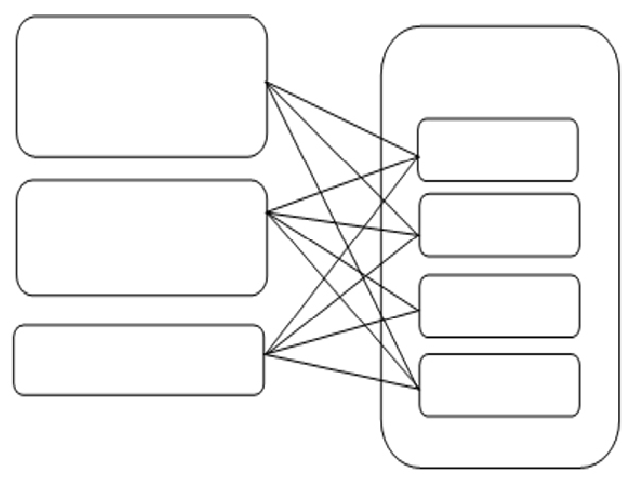          Nota. Elaboración propia o citar al autor, año y página.Todas las figuras deben ir enumeradas al pie de la imagen, como se muestra en el ejemplo.En el caso de inclusión de tablas, éstas deben pegarse en el formato de origen, conservando el modelo mostrado en el cual pueden agregarse las columnas o filas que sean necesarias. Tabla 1.El título de la tabla debe ser corto y conciso, una línea sin punto al finalNota. Elaboración propia o autor, año, página. Es conveniente describir brevemente el contenido de una tabla, evitando los aspectos obvios.En el caso de inclusión de fórmulas, éstas deben elaborarse utilizando el editor de ecuaciones disponible en Word, indicando el significado de cada una de las variables o parámetros que se incluyen. Deben enumerarme entre paréntesis para poder hacer referencia de la misma. Por ejemplo, un modelo de crecimiento exponencial    (1)donde:y = cantidad presente en el tiempo tyo = cantidad presente al inicio de la observaciónk = tasa específica de crecimientot  = periodo de tiempo (años, minutos, otros)Discusión de resultadosEsta sección debe contener el análisis e interpretación de los resultados presentados, en cuanto a parámetros técnicos, valores de referencia, avances en la solución del problema que se buscaba resolver.También debe orientarse la discusión a mostrar evidencia de los conocimientos generados, aportes, logro de los objetivos y si da el caso, posible relación con hipótesis formuladas o líneas de investigación posterior.Luego de realizar el estudio y próxim0 a la graduación de una maestría, debe incluirse la opinión del estudiante que luego de un proceso formativo analiza los resultados que obtuvo.Nemo enim aute irure dolor in reprehenderit in voluptate velit esse cillum dolore eu fugiat nulla pariatur. Excepteur sint occaecat cupidatat non proident, sunt in culpa qui officia deserunt quisquam est, qui dolorem ipsum quia dolor sit amet.ConclusionesDeben derivar de los resultados presentados en el artículo, mostrando clara evidencia del logro de los objetivos propuestos para el estudio. Deben ser claras y precisas. Enumerarlas sin dejar espacio entre ellasUt enim ad minim veniam, quis nostrud exercitation ullamco laboris nisi ut aliquip ex ea commodo consequat. Duis aute irure dolor in reprehenderit in voluptate velit esse cillum dolore eu fugiat nulla pariatur. Excepteur sint occaecat cupidatat non proident, sunt in culpa qui officia deserunt mollit anim id est laborum. Aperiam, eaque ipsa quae ab illo inventore veritatis et quasi architecto beata  Ut enim ad minim veniam, quis nostrud exercitation ullamco laboris nisi ut aliquip ex ea commodo consequat. Duis aute irure dolor in reprehenderit in voluptate velit esse cillum dolore eu fugiat nulla pariatur.  Aperiam, eaque ipsa quae ab illo inventore veritatis et quasi architecto beata.RecomendacionesIndicar a quién o a quienes van dirigidas, deben derivar del estudio realizado.Sed ut perspiciatis unde omnis iste natus error sit voluptatem accusantium doloremque laudantium, totam rem aperiam, eaque ipsa quae ab illo inventore veritatis et quasi architecto beatae vitae dicta sunt explicabo.Sed ut perspiciatis unde omnis iste natus error sit voluptatem accusantium doloremque laudantium, totam rem aperiam, eaque ipsa quae ab illo inventore veritatis et quasi architecto beatae vitae dicta sunt explicabo. Nemo enim ipsam voluptatem quia voluptas sit aspernatur aut odit aut fugit, sed quia Referencias  Citar con Normas APA séptima edición y orden alfabético. Sin numerar con sangría francesa.Mínimo 5 referencias.Ejemplos de referenciasAguilar, R. (1999). Características técnicas del acero para la construcción en el nuevo milenio. El Salvador: Construexpo’99. Apellido, A. (año). Título del artículo. Nombre de la      revista en cursiva, volumen(número), intervalo de páginas. URL Lagos, J. (2017). Concepciones sobre docencia en el nuevo marco regulatorio del sistema escolar chileno. Revista de Psicología 26(1), 1-13. http://www.revistapsicologia.uchile.cl/php/RDP/article/46693/Información del (los) autor(es)Grado Académico a nivel de licenciatura, Nombre completo, Facultad de la que egresó, Universidad dónde estudió, año en que se graduó.   Grado académico de postgrado de la Escuela de la que egresó, Universidad donde se graduó, Año de graduación.Afiliación laboral: lugar donde labora.Extensión máximaCuatro páginas para artículos derivados de estudios de maestría, 6 a 8 páginas para estudios de doctorado, 8-10 otros estudios o ensayos.Las páginas de referencias son adicionales a la extensión establecidaTÍTULO EN MAYÚSCULAS. EXTENSIÓN MÁXIMA DE 15 PALABRASTraducción al idioma inglés del título, en cursivaNombre Completo                                                                      Nombre completo del asesor/a      Mtr. en                                                                                                                     Asesor Correo electrónico                                                                                                Mtr. / Dr. en                                                                                           Correo del asesor/aCATEGORÍACATEGORÍAVARIABLEXXXXXXXXVARIABLEXXXXXXXXVARIABLEXXXXXXXXVARIABLEXXXXXXXXVARIABLEXXXXXXXX